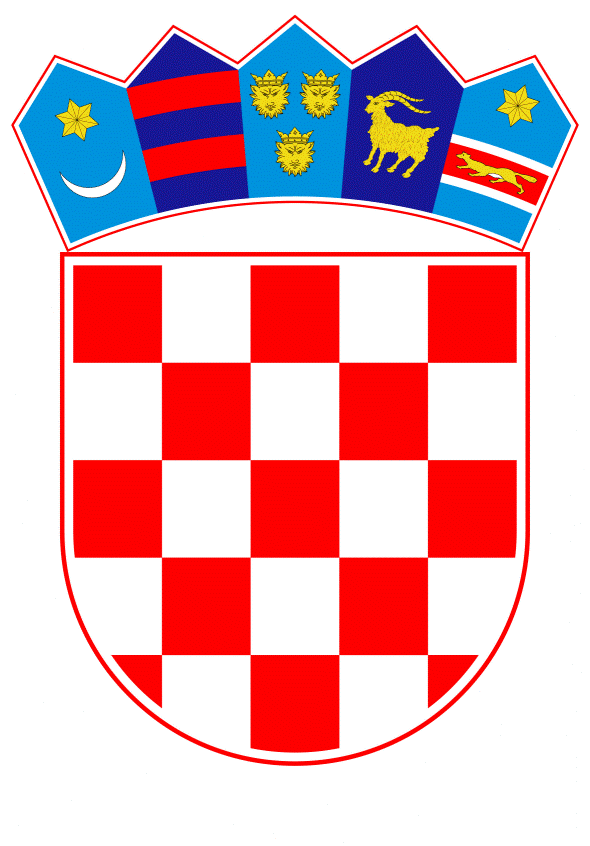 VLADA REPUBLIKE HRVATSKEZagreb, 19. lipnja 2019.______________________________________________________________________________________________________________________________________________________________________________________________________________________________Banski dvori | Trg Sv. Marka 2  | 10000 Zagreb | tel. 01 4569 222 | vlada.gov.hrPRIJEDLOGNa temelju članka 5. i članka 6. stavka 1. Zakona o lokalnim izborima (Narodne novine, broj 144/12 i 121/16), a u vezi s člankom 40.d stavkom 1. Zakona o lokalnoj i područnoj (regionalnoj) samoupravi (Narodne novine, br. 33/01, 60/01, 129/05, 109/07, 125/08, 36/09, 150/11, 144/12, 19/13 – pročišćeni tekst, 137/15 – ispravak i 123/17), Vlada Republike Hrvatske je na sjednici održanoj ____________ 2019. godine donijelaO D L U K U o raspisivanju prijevremenih izbora za općinskog načelnika i zamjenikaopćinskog načelnika Općine Podravska MoslavinaI.Raspisuju se prijevremeni izbori za općinskog načelnika i zamjenika općinskog načelnika Općine Podravska Moslavina.II.Za dan provedbe izbora određuje se nedjelja, 28. srpnja 2019. godine.III.Ova Odluka objavit će se u Narodnim novinama, a stupa na snagu 27. lipnja 2019. godine.Klasa: Urbroj: Zagreb, _____________Obrazloženje	Pročelnica Jedinstvenog upravnog odjela Općine Podravska Moslavina obavijestila je dana 16. svibnja 2019. godine Ministarstvo uprave o prestanku mandata općinskog načelnika Općine Podravska Moslavina. Općinskom načelniku je mandat prestao smrću dana 9. svibnja 2019. godine. U članku 40.a stavku 1. Zakona o lokalnoj područnoj (regionalnoj) samoupravi („Narodne novine“, br. 33/01, 60/01, 129/05, 109/07, 125/08, 36/09, 150/11, 144/12, 19/13 – pročišćeni tekst, 137/15 – ispravak i 123/17) propisano je da općinskom načelniku, gradonačelniku, odnosno županu i njihovim zamjenicima mandat prestaje po sili zakona u slučajevima propisanim posebnim zakonom. 	Zakonom o lokalnim izborima u članku 93. stavku 1. točki 6. propisano je da općinskom načelniku, gradonačelniku i županu, odnosno njihovim zamjenicima mandat prestaje po sili zakona smrću. Sukladno članku 40.d stavku 1. Zakona o lokalnoj i područnoj (regionalnoj) samoupravi ako je prestanak mandata općinskog načelnika, gradonačelnika i župana nastupio prije isteka dvije godine mandata, u toj jedinici lokalne i područne (regionalne) samouprave raspisat će se prijevremeni izbori za općinskog načelnika, gradonačelnika, odnosno župana i njihovog zamjenika.Na redovnim lokalnim izborima održanim 2017. godine, u drugom krugu izbora održanom 4. lipnja 2017. godine, za općinskog načelnika Općine Podravska Moslavina izabran je Zdravko Šimara, a za njegovog zamjenika Ivica Vrkić. Člankom 8. stavkom 3. Zakona o lokalnim izborima propisano je da mandat općinskog načelnika, gradonačelnika i župana te njihovih zamjenika izabranih na redovnim ili na prijevremenim izborima počinje prvog radnog dana koji slijedi danu objave konačnih rezultata izbora i traje do prvog radnog dana koji slijedi danu objave konačnih rezultata izbora novoga općinskog načelnika, gradonačelnika, odnosno župana.Sukladno Odluci o početku obnašanja dužnosti općinskog načelnika KLASA: 013-03/17-01/12, URBROJ: 2115/03-04-17-2 od 9. lipnja 2017. godine općinski načelnik je na dužnost stupio 9. lipnja 2017. godine. Budući da mu je mandat prestao 9. svibnja 2019. godine razvidno je da je prestanak mandata nastupio prije isteka dvije godine mandata. U skladu s člankom 5. Zakona o lokalnim izborima Vlada Republike Hrvatske raspisuje izbore za općinske načelnike, gradonačelnike i župane te njihove zamjenike. Temeljem članka 6. stavaka 1. i 2. Zakona o lokalnim izborima odlukom Vlade Republike Hrvatske kojom se raspisuju izbori određuje se dan njihove provedbe, a od dana raspisivanja izbora do dana održavanja izbora ne može proteći manje od 30 niti više od 60 dana. Sukladno članku 7. stavku 3. Zakona o lokalnim izborima, prijevremeni izbori za općinskog načelnika, gradonačelnika i župana raspisuju se u slučajevima kada je to propisano zakonom koji uređuje sustav lokalne i područne (regionalne) samouprave, a održavaju se u roku od 90 dana od dana prestanka mandata općinskog načelnika, gradonačelnika, odnosno župana, a koji je općinskom načelniku Općine Podravska Moslavina prestao dana 9. svibnja 2019. godine. Slijedom navedenog, krajnji rok za održavanje prijevremenih izbora za općinskog načelnika i zamjenika općinskog načelnika Općine Podravska Moslavina je 7. kolovoza  2019. godine (srijeda), odnosno najbliža nedjelja tome roku je 4. kolovoza.Temeljem članka 41. Zakona o lokalnoj i područnoj (regionalnoj) samoupravi u jedinicama lokalne samouprave koje imaju do 10.000 stanovnika općinski načelnik, odnosno gradonačelnik ima jednog zamjenika koji se bira na neposrednim izborima sukladno posebnom zakonu, dok u jedinicama lokalne samouprave koje imaju više od 10.000 stanovnika, u gradovima sjedištima županija, odnosno županijama općinski načelnik, gradonačelnik, odnosno župan imaju dva zamjenika koji se biraju na neposrednim izborima sukladno posebnom zakonu. Prema Popisu stanovništva, kućanstava i stanova 2011. Općina Podravska Moslavina ima 1202 stanovnika, slijedom čega u Općini Podravska Moslavina općinski načelnik ima jednog zamjenika.Slijedom svega navedenog, Vlada Republike Hrvatske donijela je odluku o raspisivanju prijevremenih izbora za općinskog načelnika i zamjenika općinskog načelnika Općine Podravska Moslavina. Predlagatelj:Ministarstvo upravePredmet:Prijedlog odluke o raspisivanju prijevremenih izbora za općinskog načelnika i zamjenika općinskog načelnika Općine Podravska MoslavinaPREDSJEDNIK mr. sc. Andrej Plenković  